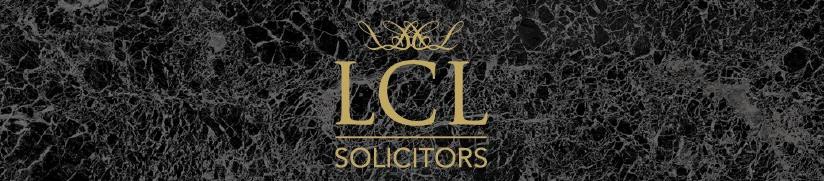 Residential Conveyancing Price List 2024NB Please note that the estimate of disbursements is given as a guide only. Actual disbursements will depend on the type and circumstances of a particular transaction.** If a mortgage is required, please add £300.00 plus vat to the quote above as acting for lender          feesDisbursements Applicable to all TransactionsDisbursements Applicable to all Residential Sale/PurchasesResidential Home ValueSalePurchase£0 to £250,000.00£1,200.00 + VAT£1500.00 + VAT£250,001.00 to £500,000.001,485.00 + VAT£1,705.00 + VAT£500,001.00 to £1,000,000.00£2,355.00 + VAT£2,850.00 + VAT£1,000,001.00 to £2,000,000.00£2,000,001.00 to £3,000,000.00Over £3,000,0001.00£3,745 +VAT£4,350+VATliaise with KP£3,950+VAT£4,650+VATAML Check (UK citizen)£25.00 + VAT per personEnhanced AML Check (foreign citizen)£60.00 + VAT per personTelegraphic Transfer (CHAPS) FeeInternational transfer fee£50.00 + VAT£75.00+VATPostage, Telephone & Copying Costs£25.00 + VATSalePurchaseOfficial Copy of the Title & Plan£6.00N/ACopy Title Documents£3.00N/AManagement Pack(Dependent on Management Company andApplicable to Leasehold Transactions only)£200.00 - £500.00(estimated)N/ASearchesN/A£275.00 - £375.00 including VATLand Charges SearchN/A£3.00Bankruptcy SearchN/A£2.00 per personStamp Duty – Dependent on purchase price, click link to calculateN/Ahttps://www.tax.service.gov.uk/calculate- stamp-duty-land-tax/#/introPost Completion FormalitiesProfessional indemnity insurance contributionN/A£300.00 + VAT£300.00+VATNotice of Assignment & Charge(Dependent on Management Company and Applicable to Leasehold Transactions only)N/AEstimated £50.00 - £150.00 + VAT